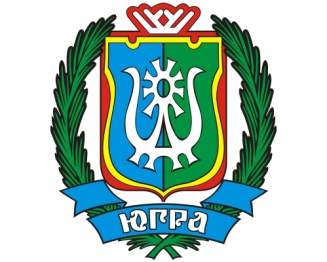 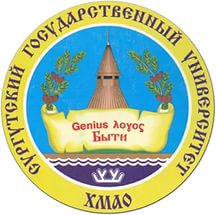 ПрограммаIII Всероссийской конференции молодых ученых«Наука и инновации XXI века»г. Сургут, 1-2 декабря 2016 г.1 декабряг. Сургут, пр-т Ленина, 1, главный корпус СурГУПрограммаIII Всероссийской конференции молодых ученых«Наука и инновации XXI века»2 декабря 2016 г.г. Сургут, пр-т Ленина, 1, главный корпус СурГУСургутский государственный университет, пр-т. Ленина, 1Оргкомитет: 8(3462) 76-28-53; 76-29-7609.30-10.00Регистрация участников Холл 2-го этажа СурГУ10.00-13.00Пленарные заседания Аудитории главного корпуса СурГУ10.00-13.00Актуальные вопросы экономики и управленияаудитория 20110.00-13.00Инновационные технологии XXI векааудитория 20210.00-13.00Актуальные вопросы современной медициныаудитория 20310.00-13.00Естественные наукиаудитория 20410.00-13.00Актуальные исследования в сфере гуманитарных наукаудитория 42810.00-13.00Актуальные проблемы философии и правааудитория 42913.00-13.45ОбедСтоловая СурГУ(2-й этаж)14.00-16.00Мастер-классыАудитории главного корпуса СурГУ14.00-15.30Использование возможностей Электронной библиотечной системы IPRbooks в образовательном процессеаудитория 32214.00-15.30Как подобрать международный журнал для публикацииаудитория 20114.00-15.00Модели взаимодействия университета с ИТ-компаниями на примере Новосибирского государственного университетааудитория 20215.00-15.45Технология обучения в территориально распределенной организацииаудитория 20214.00-16.00Круглые столыАудитории главного корпуса СурГУ14.00-15.00Проблемы модернизации Российского образованияаудитория 42614.00-15.00Международные математические соревнования школьников и студентов. Организация и задачиМногофункциональный зал14.00-15.00Непрерывное медицинское образование: вопросы и ответы аудитория 20316.00-16.45Заседание оргкомитета конференции аудитория 346с 09.00Секционные заседанияАудитории СурГУ с 09.00Физика, математика, информационные технологии, технические наукиаудитория  202с 09.00Философия, политология, юридические наукиаудитория 429с 09.00Гуманитарные наукиаудитория 424с 09.00Экология человека, физкультура и спортаудитория 204с 09.00Химия, биология и экологияаудитория 426с 09.00Педагогика и психологияаудитория 437с 09.00Медицинааудитория 203с 15.00Экономика и управление аудитория 20113.00 – 14.00ОбедСтоловая главного корпуса СурГУ(2-й этаж)17.00Подведение итогов работы конференцииЗал административных совещаний(ауд. 346) 